Refer to your project log when completing this self-reflection. 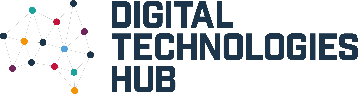 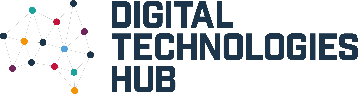 Read the following rubric. Circle the description that best describes your programming on this project.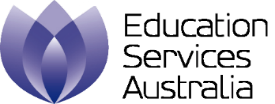 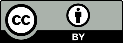 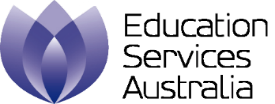 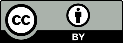 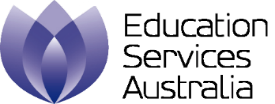 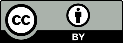 Name __________________________________   Name __________________________________   Date  __ /  __   /  __Date  __ /  __   /  __1 point2 points3 points4 pointsI copied an existing program and made some changes.I have acknowledged the original creator and where I sourced the code. I recorded what I did each session. I have learned up to 2 new programming skills and identified these skills using the ‘I can’ statements.I referred to an existing program and remixed the code to create my own program.I have acknowledged the original creator, where I sourced the code and described the changes I made.  I have learned up to 3 new programming skills and identified these skills using the ‘I can’ statements.I created my own program. When I got stuck I sought help. I have described clearly the challenges I had and how I overcame them. I have learned up to 5 new programming skills and identified these skills using the ‘I can’ statements.I created my own program. When I had difficulty I sought help. I also helped others when they had difficulty. I have described clearly any challenges I had and how I overcame them. I have learned or used more than 5 programming skills and identified these skills using the ‘I can’ statements.